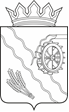 Дума Шегарского района Томской областиРАСПОРЯЖЕНИЕс. Мельниково25 декабря 2023г.                                                                                № 21 Председатель Думы Шегарского района                                   Л.И. НистерюкИсп. А.С.Шиянова,8(38247)2-10-40. Приложениек распоряжению Думы Шегарского района от 25.12.2023 № 21 ПЛАН проведения экспертизы на коррупциогенность нормативных правовых актов Думы Шегарского района  и их проектов в 2024 годуОб утверждении плана проведения экспертизы на коррупциогенность нормативных правовых актов Думы Шегарского района и их проектов в 2024 годуОб утверждении плана проведения экспертизы на коррупциогенность нормативных правовых актов Думы Шегарского района и их проектов в 2024 году           С целью обеспечения, проведения экспертизы нормативных правовых актов Думы Шегарского района и их проектов на коррупциогенность,                                                    ОБЯЗЫВАЮ:          1. Утвердить план проведения экспертизы на коррупциогенность нормативных правовых актов Думы Шегарского района и их проектов в 2024 году согласно приложению 1.          2. Контроль  исполнения данного распоряжения оставляю за собой.           С целью обеспечения, проведения экспертизы нормативных правовых актов Думы Шегарского района и их проектов на коррупциогенность,                                                    ОБЯЗЫВАЮ:          1. Утвердить план проведения экспертизы на коррупциогенность нормативных правовых актов Думы Шегарского района и их проектов в 2024 году согласно приложению 1.          2. Контроль  исполнения данного распоряжения оставляю за собой.№п/пНаименованиеСрок проведения экспертизыО внесении изменений в решение Думы Шегарского района от 21.12.2023 № 356 «О районном бюджете муниципального образования «Шегарский район» на 2024 год и плановый период 2025 и 2026 годов»ЯнварьО согласовании замещения дотации (части дотации) на выравнивание бюджетной обеспеченности муниципального образования «Шегарский район» дополнительными нормативами отчислений в бюджет муниципального района от налога на доходы физических лиц на 2026 годМайУтверждение отчета об исполнении бюджета муниципального образования «Шегарский район» за 2023 годМайОб утверждении плана (программы) приватизации муниципального имущества находящегося в собственности муниципального образования «Шегарский район» на 2025 годНоябрьОб утверждении бюджета муниципального образования «Шегарский район» на 2025 год и плановый период 2026 и 2027 годовДекабрь